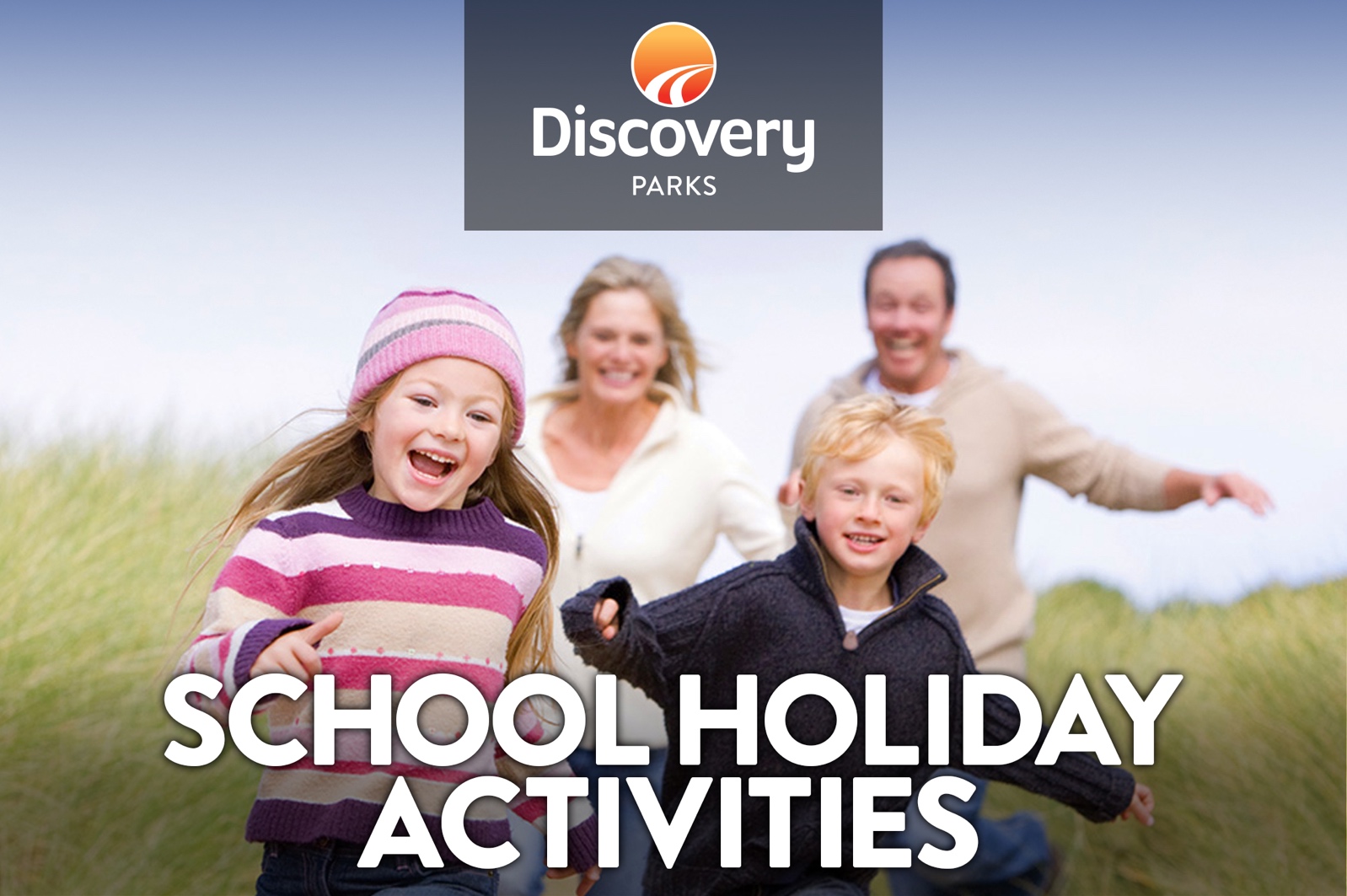 2018 WINTER SCHOOL HOLIDAYS
AT DISCOVERY PARKS – EMERALD BEACHLots and lots of great holiday fun for all the family. From face painting and crazy crafts to movie nights, there’s activities planned throughout the school holidays.DATETIMEACTIVITYVENUECOST29/6/186pmFamily Movie NightMovie RoomFree30/6/186pmFamily Movie NightMovie RoomFree1/7/186pmFamily Movie NightMovie RoomFree2/7/186pmFamily Movie NightMovie RoomFree3/7/186pmFamily Movie NightMovie RoomFree4/7/186pmFamily Movie NightMovie RoomFree5/7/186pmFamily Movie NightMovie RoomFree6/7/186pmFamily Movie NightMovie RoomFree7/7/186pmFamily Movie NightMovie RoomFree8/7/186pmFamily Movie NightMovie RoomFree9/7/1810.30 –12.30Make your own placematMovie RoomFree9/7/186pmFamily Movie NightMovie RoomFree10/7/1810.30-12.30Chalk Graffiti and gamesMovie RoomFree10/7/181.30-2.30Surf Lessons  -  Exclusive for park guestsPlease book by 10amReception$20 per person10/7/186pmFamily Movie NightMovie RoomFree11/7/1811am                 Pizza making with Matt.                   Make your own lunchPlease book by Tuesday lunchtimeEmerald Beach Pizza$15 per person11/7/186pmFamily Movie NightMovie RoomFree12/7/1810.30-12.30Pet rocksMovie roomFree12/7/181.30-2.30Surf Lessons  -  Exclusive for park guestsPlease book by 10amReception$20 per person12/7/186pm Family Movie NightMovie RoomFree13/7/1810.30-12.30Cookie decoratingMovie RoomFree13/7/186pm Family Movie NightMovie RoomFree14/7/1810.30amScavenger Hunt ReceptionFree14/7/181.30-2.30Surf Lessons  -  Exclusive for park guestsPlease book by 10amReception$20 per person14/7/186pm  Family Movie NightMovie RoomFree15/7/1810.30amColouring in ReceptionFree15/7/186pm                      Family Movie NightMovie RoomFree16/7/1810.30-12.30                            Sand artMovie Room$2.0016/7/186pm                       Family Movie NightMovie RoomFree17/7/1810.30-12.30                          Family  GamesFree 17/7/181.30-2.30Surf Lessons  -  Exclusive for park guestsPlease book by 10amReception$20 per person17/7/186pm                         Family Movie NightMovie RoomFree18/7/18       11am  Pizza making with Matt.            Make your own lunchPlease book by Tuesday lunchtimeEmerald Beach Pizza$15 per person18/7/186pm                        Family Movie NightMovie RoomFree19/7/1810.30-12.30                Make your own place mat Movie RoomFree19/7/181.30-2.30Surf Lessons  -  Exclusive for park guestsPlease book by 10amReception$20 per person19/7/186pm                        Family Movie NightMovie RoomFree20/7/1810.30-12.30Come catch a fish on our Fishing SimulatorMovie RoomFree20/7/186pm                        Family Movie NightMovie RoomFree21/7/1810.30am                         Scavenger Hunt ReceptionFree21/7/181.30-2.30Surf Lessons   -  Exclusive for park guestsPlease book by 10amReception$20 per person21/7/186pm                        Family Movie NightMovie RoomFreeCome along and join in the fun! Activities and location are subject to change. Activities are run for the enjoyment of the whole family. Family holidays are always a fantastic opportunity for you to have fun with your children. Please understand that our activity program is not a child minding service. Our staff are here to assist and ensure your family has the best time possible. Look forward to seeing you all there. Come along and join in the fun! Activities and location are subject to change. Activities are run for the enjoyment of the whole family. Family holidays are always a fantastic opportunity for you to have fun with your children. Please understand that our activity program is not a child minding service. Our staff are here to assist and ensure your family has the best time possible. Look forward to seeing you all there. Come along and join in the fun! Activities and location are subject to change. Activities are run for the enjoyment of the whole family. Family holidays are always a fantastic opportunity for you to have fun with your children. Please understand that our activity program is not a child minding service. Our staff are here to assist and ensure your family has the best time possible. Look forward to seeing you all there. Come along and join in the fun! Activities and location are subject to change. Activities are run for the enjoyment of the whole family. Family holidays are always a fantastic opportunity for you to have fun with your children. Please understand that our activity program is not a child minding service. Our staff are here to assist and ensure your family has the best time possible. Look forward to seeing you all there. Come along and join in the fun! Activities and location are subject to change. Activities are run for the enjoyment of the whole family. Family holidays are always a fantastic opportunity for you to have fun with your children. Please understand that our activity program is not a child minding service. Our staff are here to assist and ensure your family has the best time possible. Look forward to seeing you all there. 